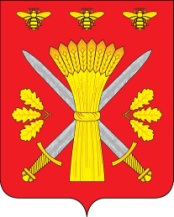 РОССИЙСКАЯ ФЕДЕРАЦИЯОРЛОВСКАЯ ОБЛАСТЬТРОСНЯНСКИЙ РАЙОННЫЙ СОВЕТ НАРОДНЫХ ДЕПУТАТОВРЕШЕНИЕ27 февраля 2019 года                                                                             №171                                                                                              с.ТроснаО внесении изменений в решение РСНД № 10 от 4 апреля 2010 года « О гарантиях осуществления полномочий выборных должностных лиц местного самоуправления, депутатов представительного органаместного самоуправления Троснянского района»  В соответствии со статьей 134 Трудового кодекса Российской Федерации, Уставом Троснянского района для установления  и закрепления основных правовых, социальных, материальных и организационных гарантий осуществления полномочий выборными должностными  лицами местного самоуправления, депутатами представительного органа местного самоуправления Троснянского района при осуществлении их полномочий, Троснянский районный Совет народных депутатов РЕШИЛ:1. Внести в решение районного Совета народных депутатов № 10 от 4 апреля 2011 года, (в редакции решения Троснянского районного Совета народных депутатов № 11 от 27.10.2016г) следующие изменения: 1) Изложить абзац 1 пункта 2 части 7 в следующей редакции: «Предельный размер базового должностного оклада составляет – 3254 рублей»;2.  Настоящее решение вступает в силу с 1 февраля 2019 года.Председатель районного Совета                        Глава района                                народных депутатов                                                                                                В. И.Миронов                                                    А. И.Насонов  